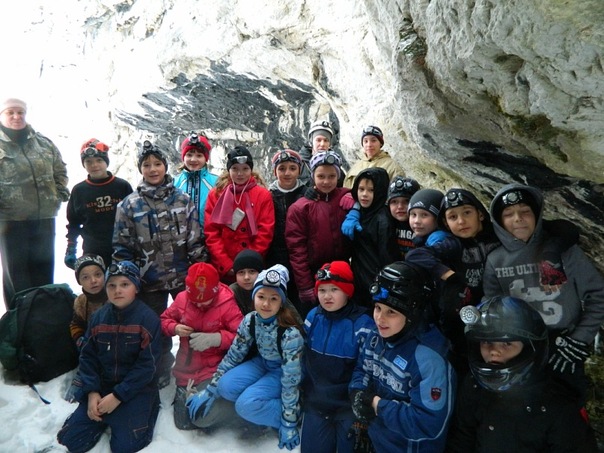 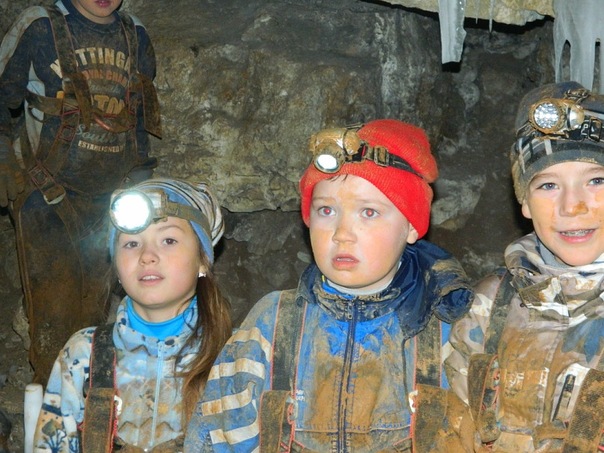 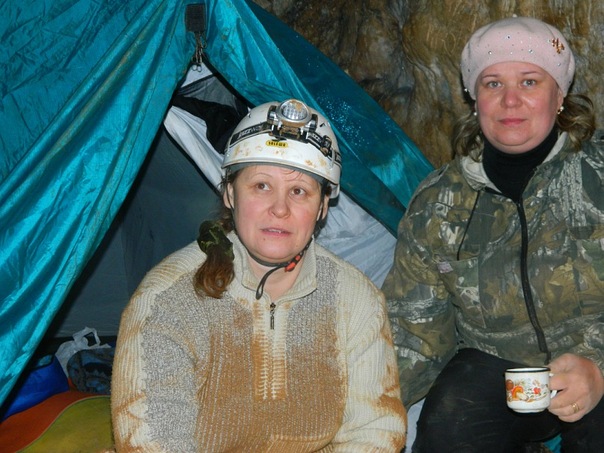 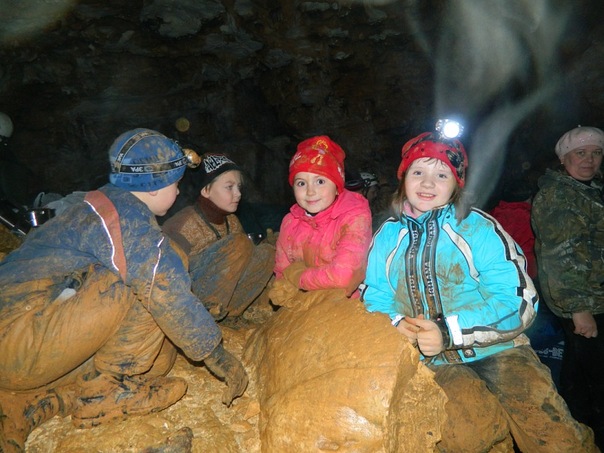 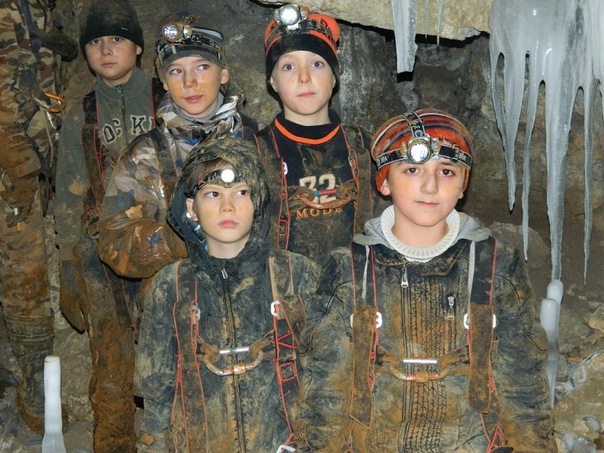 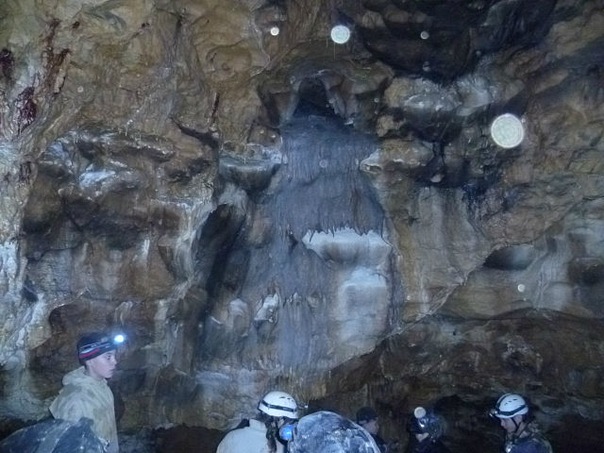 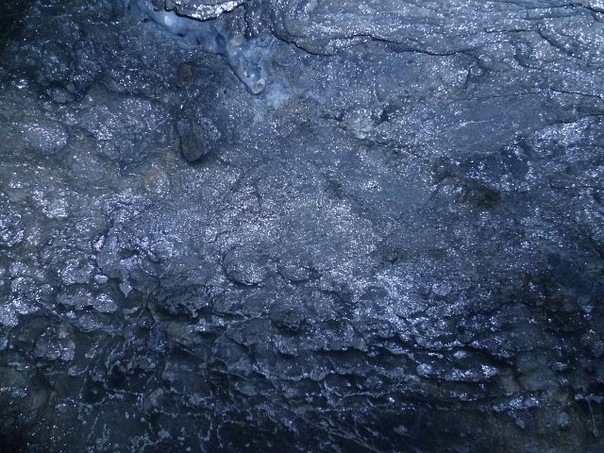 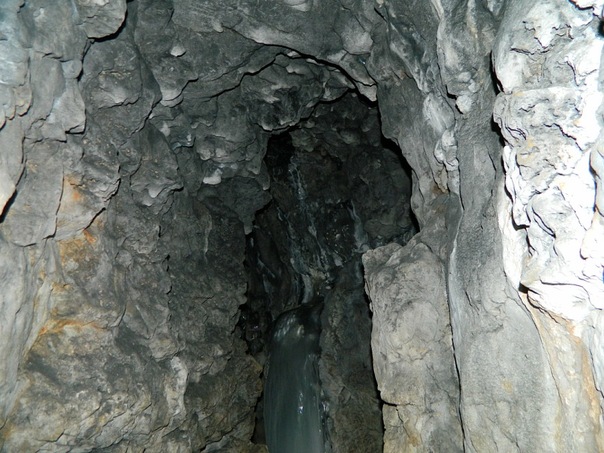 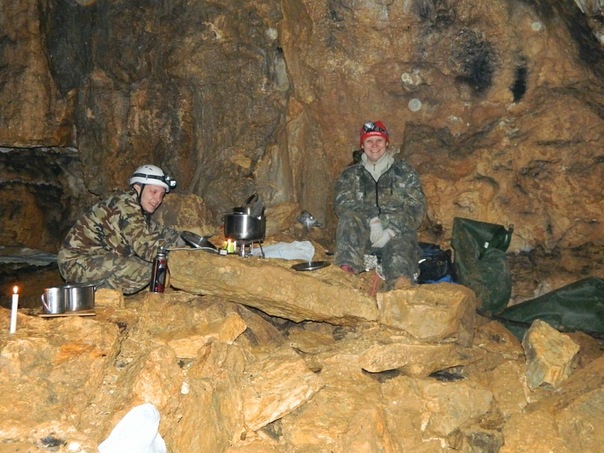 План экскурсии№СодержаниеПримечание1.Построение, техника безопасности.Правила поведения в пещере.Надеть снаряжение.Проверить одежду, снаряжение.2.Рассказ об истории открытия пещеры, тайны и легенды спелеологов. Живые обитатели подземелья.Обратить внимание на красоты пещеры. Учить бережному отношению к пещере.3.Объяснить движение по карте. Разделить детей по группам.Старшим рассказать детям куда и зачем мы лазим. Следить за настроением и поведением детей.4. Научить пользоваться вереками и специальными устройствами при спуске в «колодцы».Старшим следить за пристегиванием детей.5.Научить лазить по пещере. Учить видеть красоту. Обращать внимание на бережное отношение к пещере.Показать способы лазания и движения по горизонтали и вертикали.6. Сбор групп в гроте. Проверка всех детей. Самочувствие. Подведение итогов. Общий выход из пещеры.7.Ужин в кафе.Следить чтобы все дети поели.8.Отъезд в Пермь.Самочувствие детей в дороге.